Algebra 2, Unit 6: Systems of Equations									      #8	Page of Notes for TestTABLE - Put an example of solving in a table (Worksheets# 1, 2, 5)GRAPH - Put an example of solving by graphing (Worksheets# 1, 2, 5, 7b)SUBSTITUTION - Put two examples of solving using substitution: one example where only one equation has an isolated variable, one example of equal values where both equations have the same variable isolated). (Worksheets# 4, 5, 7b)ELIMINATION - Put two examples of solving using elimination: one example where you just have to add/subtract, one example where you have to multiply first. (Worksheets# 6, 7, 7b)WORD PROBLEM - Put an example of a word problem where we defined variables, wrote a system of equations, and solve. (Worksheets# 1-7)Include any other examples/notes you’d like below.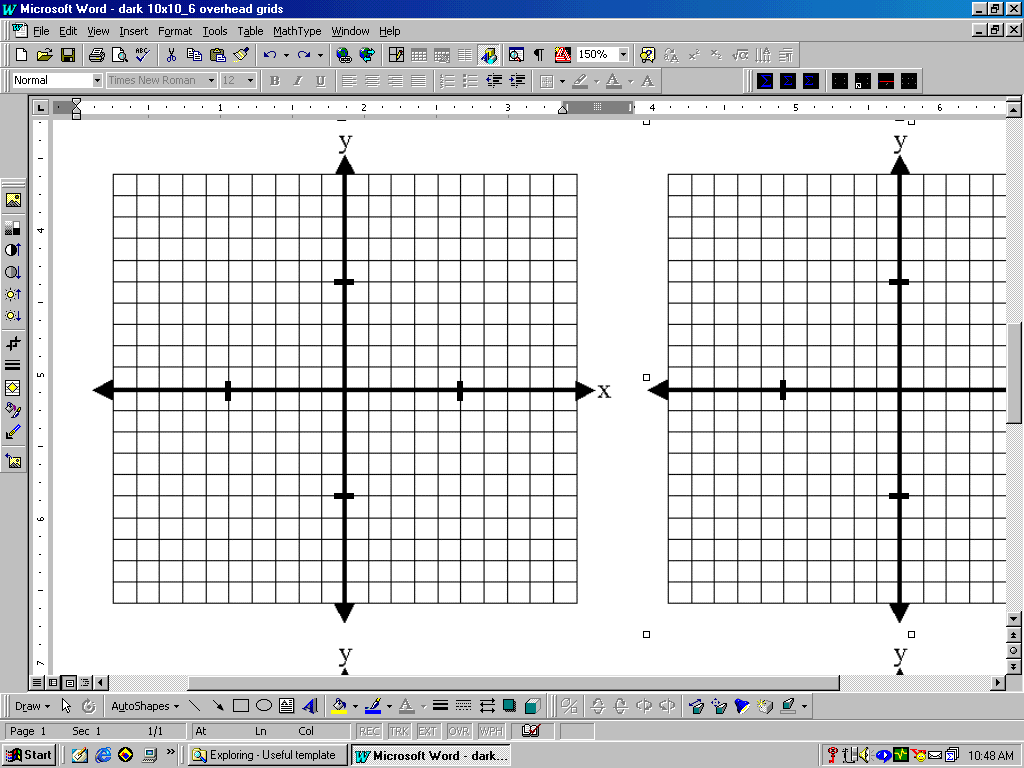 